ACHPR/Res. 389(LXI) 2017: Resolution on the Appointment of the Chairperson, Renewal of the Mandate and Reconstitution of the Working Group on Specific Issues related to the Work of the CommissionThe African Commission on Human and Peoples’ Rights (the Commission) meeting at its 61st Ordinary Session held from 1 to 15 November 2017, in Banjul, The Gambia:Considering its mandate to promote and protect human and peoples’ rights in Africa under the African Charter on Human and Peoples’ Rights (the African Charter);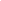 Recalling its Resolution ACHPR/Res.77 (XXXVII) 05 on the establishment of a Working Group on Specific Issues Related to the Work of the Commission (Working Group) adopted at its 37th Ordinary Session;Mindful of its Resolutions ACHPR/Res.80 (XXXVIII) 05, ACHPR/Res.127 (XXXXII) 07, ACHPR/Res.150 (XLVI) 09, ACHPR/Res.280 (LV) 2014, and ACHPR/Res.311 (LVII) 2015 on the Renewal of the Mandate and Composition of the Working group;Further recalling its Resolutions ACHPR/Res.233 (EXT.OS/XIII)13 and ACHPR/Res.328 (EXT.OS/XIX) 2016 reconstituting the Working Group and modifying its mandate and composition;Noting with appreciation the work undertaken by the Advisory Committee under the leadership of Commissioner Faith Pansy Tlakula;Considering that the mandate of the Chairperson and the members of the Advisory Committee has come to an end;Recognizing the importance of the Working Group and the need to allow the Working Group to continue to carry out its mandate;Decides to:i.       Appoint Commissioner Kayitesi Zainabo Sylvie as Chairperson of the Working Group for a period of 2 years with effect from 15 November 2017;ii.     Renew the mandate of Commissioner Soyata Maiga as a Member of theWorking Group for the same period; andi.		Appoint the following Commissioners as members of the working Group for the same period:-	Commissioner Maya Sahli Fadel;-	Commissioner Lawrence Murugu Mute; and-	Commissioner Solomon Ayele Dersso.Done in Banjul, The Gambia, 15 November 2017